РЕКОМЕНДАЦИИ ПО ПРАВИЛАМ ПОВЕДЕНИЯ В СИТУАЦИИ КОРРУПЦИОННОЙ НАПРАВЛЕННОСТИВозможные ситуации коррупционной направленностиПровокация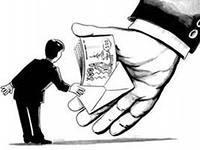 Во	избежание   возможных   провокаций   со   стороныдолжностных лиц проверяемой организации в период проведения контрольных мероприятий РЕКОМЕНДУЕТСЯ:не оставлять без присмотра служебные помещения, в которых работают проверяющие, и личные вещи (одежда, портфели, сумки и т. д.); в случае обнаружения после ухода посетителя, на рабочем месте или в личных вещах каких-либо посторонних предметов, не предпринимая никаких самостоятельных действий, немедленно доложить непосредственному руководителю. 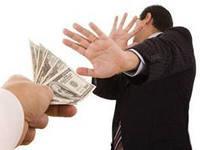 Угроза жизни и здоровьюЕсли оказывается открытое давление или осуществляется угроза жизни  и  здоровью  гражданского  служащего  или  членам  его семьи  со  стороны  сотрудников  проверяемой  организации  либо  отдругих лиц РЕКОМЕНДУЕТСЯ:по возможности скрытно включить записывающее устройство; с угрожающими держать себя хладнокровно, а если их действия становятся агрессивными, срочно сообщить об угрозах в правоохранительные органы и непосредственному руководителю, вызвать руководителя проверяемой организации; в случае если угрожают в спокойном тоне (без признаков агрессии) и выдвигают какие-либо условия, внимательно выслушать их, запомнить внешность угрожающих и пообещать подумать над их предложением; немедленно доложить о факте угрозы своему руководителю и написать заявление в правоохранительные органы с подробным изложением случившегося; в случае поступления угроз по телефону, по возможности определить номер телефона, с которого поступил звонок, и записать разговор на диктофон; при получении угроз в письменной форме необходимо принять меры по сохранению возможных отпечатков пальцев на бумаге (конверте), вложив их в плотно закрываемый полиэтиленовый пакет Возникновение конфликта интересов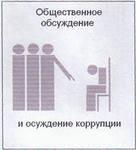 НЕОБХОДИМО ЗНАТЬ: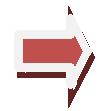 Что совершение служащими и работниками определенных действий не только приводит квозникновению конфликта интересов, но и может восприниматься окружающими как согласие принять взятку. Например:служащий или работник ведет переговоры о последующем трудоустройстве с организацией, которая извлекла, извлекает или может извлечь выгоду из решений или действий (бездействия) указанных лиц; родственники служащего или работника устраиваются на работу в организацию, которая извлекла, извлекает или может извлечь выгоду из его решений или действий (бездействия); родственники служащего или работника соглашаются принять подарок от организации, которая извлекла, извлекает или может извлечь выгоду из его решений или действий (бездействия). 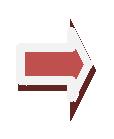 Что  определенные  исходящие  предложения  от  служащих  и работников,  особенно  если  они  адресованы  представителями организаций и граждан, чья выгода зависит от их решения и действий, могутвосприниматься как просьба о даче взятки.Это возможно даже в том случае, когда такие предложения продиктованы благими намерениями и никак не связаны с личной выгодой служащего или работника. К числу таких предложений относятся, например, предложения:предоставить служащему, работнику и (или) его родственникам скидку; воспользоваться услугами конкретной компании и (или) экспертов для устранения выявленных нарушений, выполнения работ в рамках государственного контракта, подготовки необходимых документов; внести деньги в конкретный благотворительный фонд; поддержать конкретную спортивную команду и т.д. Что совершение служащими или работниками определенных действий может восприниматься, как согласие принять взятку илипросьба о даче взятки. К числу таких действий, например, относятся:регулярное получение подарков, даже стоимостью менее 3 000 рублей (если речь идет не о государственном гражданском служащем); посещение ресторанов совместно с представителями организации, которая извлекла, извлекает или может извлечь выгоду из решений или действий (бездействия) служащего или работника. 